Al Responsabile della Trasparenza Dirigente Scolastico dell’Istituto Omnicomprensivo“R. Mattioli – S. D’Acquisto”SAN SALVO (CH)Istanza di accesso civicoex art. 5, decreto legislativo 14 marzo 2013, n. 33La/Il sottoscritta/o				nata/o a	il		 residente in	(		), Via/P.zza  				  cell.		in qualità di			(1), consideratal’omessa pubblicazione ovvero la pubblicazione parziale del seguente documento/informazione/dato, che in base alla vigente normativa non risulta pubblicato sul sito della scuola:	(2)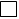 CHIEDEin adempimento a quanto disposto dall’art. 5 del Decreto Legislativo 14 marzo 2013, n. 33, la pubblicazione della seguente documentazione/informazione/dato:e la contestuale trasmissione alla/al sottoscritta/o di quanto richiesto, nonché, la comunicazione alla/al medesima/o dell’avvenuta pubblicazione, indicando il collegamento ipertestuale a quanto forma oggetto dell’istanza.Indirizzo per le comunicazioni:	(3)Luogo e data  	Firma  	Note per la compilazione:Indicare la qualifica nel caso si agisca per conto di una persona giuridica.Specificare il documento/informazione/dato di cui è stata omessa totalmente o parzialmente la pubblicazione obbligatoria, indicando eventualmente anche la norma o altra disposizione che impone la pubblicazione, nel caso sia a conoscenza dell’istante;Inserire l’indirizzo (anche di posta elettronica certificata o e-mail) al quale si chiede che venga inviato il riscontro alla presente istanza.